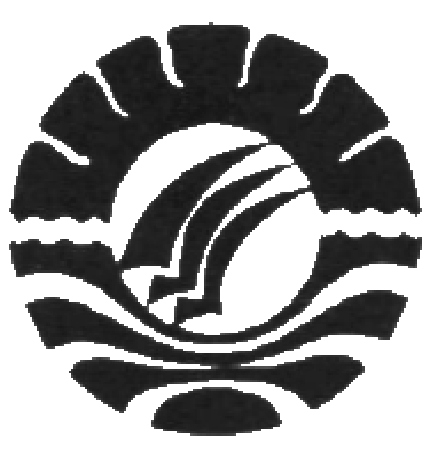                                                          SKRIPSIPENINGKATAN   KEMAMPUAN BAHASA EKSPRESIF ANAK MELALUI  METODE  CERITA BERGAMBAR PADA TAMAN KANAK-KANAKBINA ANAPRASA AL-MUJAHIDIN TAKALAROleh:MULIANA RAHIMONGNIM. 104924008PROGRAM STUDI PENDIDIKAN GURU PENDIDIKAN ANAK USIA DINIFAKULTAS ILMU PENDIDIKANUNIVERSITAS NEGERI MAKASSAR2014PENINGKATAN   KEMAMPUAN BAHASA EKSPRESIF ANAK MELALUI  METODE  CERITA BERGAMBAR PADA TAMAN KANAK-KANAKBINA ANAPRASA AL-MUJAHIDIN TAKALARSKRIPSIDiajukan Untuk Memenuhi Sebagian Persyaratan GunaMemperoleh Gelar Sarjana Pendidikan Pada Program StudiPendidikan Guru Pendidikan Anak Usia Dini Strata Satu Fakultas Ilmu pendidikanUniversitas Negeri MakassarOleh:MULIANA RAHIMONGNIM. 104924008PROGRAM STUDI PENDIDIKAN GURU PENDIDIKAN ANAK USIA DINIFAKULTAS ILMU PENDIDIKANUNIVERSITAS NEGERI MAKASSAR2014	KEMENTERIAN PENDIDIKAN DAN KEBUDAYAAN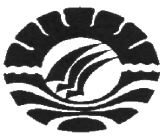 UNIVERSITAS NEGERI MAKASSARFAKULTAS ILMU PENDIDIKANPRODI GURU PENDIDIKAN ANAK USIA DINI	Alamat FIP UNM Jl. Tamalate I Tidung Makassar Telp. 884457, Fax. (0411) 883076PERSETUJUAN PEMBIMBINGSkripsi dengan judul “Peningkatan Bahasa Ekspresif Anak melalui Metode Cerita Bergambar pada Taman Kanak-Kanak Bina Anaprasa Al-Mujahidin Takalar”Atas nama:	Nama		: Muliana RahimongNIM		: 104924008Prodi		: Pendidikan Guru Pendidikan Anak usia Dini (PG-PAUD)Fakultas	: Ilmu pendidikanSetelah diperiksa dan diujikan, telah memenuhi syarat untuk memperoleh gelar Sarjana Pendidikan (S.Pd) Pada Program Studi Pendidikan Guru Anak Usia Dini (PG-PAUD) Fakultas Ilmu Pendidikan Universitas Negeri Makassar.Makassar,   Agustus 2014Pembimbing I 						Pembimbing II    Dra. Hj. BULKIS SAID, Msi.  		        AZIZAH AMAL  S.S.,  M.Pd    NIP. 19500911 197903 2 001     	                     NIP. 19790326 200604  2 001         Diketahui:                             Ketua Program Studi PG PAUD  UNM  Makassar      SYAMSUARDI, S.Pd.,  M.Pd     Nip. 19830210 200812 10                                   KEMENTERIAN PENDIDIKAN DAN KEBUDAYAAN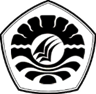                                                 UNIVERSITAS NEGERI MAKASSAR               FAKULTAS ILMU PENDIDIKAN                         PROGRAM STUDI PENDIDIKAN GURU PENDIDIKAN ANAK USIA DINI                           Alamat : FIP UNM Jl. Tamalate I Tidung Makassar Tlp. 884457, Fax (0411) 883076883076PENGESAHAN UJIAN SKRIPSISkripsi diterima oleh Panitia Ujian Skripsi Fakultas Ilmu Pendidikan Universitas Negeri makassar dengan SK Dekan Nomor 6450/UN36.4/AK/2014 untuk memenuhi sebagian persyaratan memperoleh gelar Sarjana Pendidikan pada Program Studi Pendidikan Guru Pendidikan anak Usia Dini pada hari Jumat Tanggal 29 Agustus 2014.Disahkan olehPD Bidang Akademik FIP UNMDrs. M. Ali Latif Amri, M. PdNip. 1961 1231 198702 1 045Panitia Ujian :Ketua		: Drs. M. Ali Latif Amri, M. Pd	(			)Sekretaris		: Arifin Manggau, S.Pd,. M.Pd	(			)Pembimbing I	: Dra. Hj. Bulkis Said, M. Si		(			)Pembimbing II	: Azizah Amal, S.S,. M.Pd		(			)Penguji I		: Dra. Sri Sofiani, m.Pd		(			)Penguji II		: Sumarlin Mus, S.Pd,. M.Pd		(			)PERNYATAAN KEASLIAN SKRIPSISaya yang bertanda tangan di bawah ini:Nama		: Muliana RahimongNim		: 1049240008Prodi		: Pendidikan Guru Pendidikan Anak Usia Dini (PG-PAUD)Judul Skripsi	: Peningkatan Bahasa Ekspresif Anak Melalui Metode cerita                         Bergambar Pada Taman Kanak-Kanak Bina Anaprasa                        Al-Mujahidin TakalarMenyatakan dengan sebenar-benarnya bahwa skripsi yang saya tulis ini benar merupakan hasil karya saya sendiri dan bukan merupakan pengambilalihan tulisan atau pikiran orang lain yang saya akui sebagai hasil tulisan atau pikiran sendiri.Apabila di kemudian hari terbukti atau dapat dibuktikan bahwa skripsi ini hasil jiplakan, maka saya bersedia menerima sanksi atas perbuatan tersebut sesuai ketentuan yang berlaku.                                    Makassar,    Agustus 2014                                                                  Yang membuat pernyataan,                                                                  Muliana Rahimong/1049240008MOTTO DAN PERSEMBAHANSesulit apapun pekerjaan Jika dihadapi dengan penuh kesungguhanDiiringi doa dan kesabaranInsya Allah kenyataan dan harapan akan tercapai					(Muliana Rahimong)Kuperuntukkan karya ini dengan ungkapan yang indah nada syahdu sebagai wujud terima kasihku yang tak bertepi kepada yang tercinta “suami dan orang tua serta orang-orang yang menyayangiku”. ABSTRAKMuliana Rahimong, 2014. Peningkatan Kemampuan Bahasa Ekspresif Anak Melalui  Metode  Cerita  Bergambar  Pada  Taman  Kanak-Kanak  Bina  Anaprasa Al-Mujahidin  Takalar.  Skripsi dibimbing oleh Dra. Hj. Bulkis Said, M.Si dan Azizah Amal S.S., M.Pd. Program Studi Pendidikan Guru Pendidikan Anak Usia Dini Fakultas Ilmu Pendidikan Universitas Negeri Makassar.Permasalahan dalam penelitian ini adalah rendahnya kemampuan bahasa ekspresif anak pada Taman Kanak-Kanak Bina Anaprasa Al-Mujahidin. Rumusan masalah  dalam penelitian ini adalah “Bagaimanakah  peningkatkan kemampuan bahasa eksfresif anak pada Taman Kanak-Kanak Bina Anaprasa Al-Mujahidin?”. Tujuan penelitian ini untuk mengetahui peningkatan bahasa ekspresif anak melalui metode cerita bergambar pada Taman Kanak-Kanak Bina Anaprasa Al-Mujahidin Takalar. Pendekatan penelitian ini adalah pendekatan kualitatif. Jenis penelitian ini adalah penelitian tindakan kelas (Classroom action research) yang terdiri dari 4 komponen dalam setiap siklus yaitu perencanaan, pelaksanaan, observasi, dan refleksi. Fokus penelitian ini adalah bahasa ekspresif anak dan metode cerita bergambar. Penelitian ini dilaksanakan atas 2 siklus, siklus I dilaksanakan 2 pertemuan, dan siklus II dilaksanakan 2 pertemuan. Subjek penelitian ini adalah 1 orang guru kelompok B serta anak kelompok B yang terdiri atas 10 anak didik. Pengumpulan data dilakukan melalui observasi dan dokumentasi. Hasil penelitian ini menunjukkan bahwa kemampuan bahasa ekspresif anak dapat meningkat dengan menggunakan metode bercerita, guru sudah dapat melakukan kegiatan bercerita dengan menggunakan langkah-langkah bercerita. Anak mendengarkan cerita dengan sungguh-sungguh dan anak juga tertarik melihat cerita bergambar yang diperlihatkan sehingga mampu menghayati dan memahami isi cerita. Dengan memahami isi cerita yang disajikan, anak mampu mengungkapkan segala pikiran dan perasaanya  sehingga mereka mampu menceritakan isi cerita yang telah didengarnya.PRAKATA		Puji syukur kehadirat Allah SWT, karena berkat rahmat serta hidayah-Nyalah, sehingga skripsi yang berjudul “Peningkatan Kemampuan Bahasa Ekspresif Anak Melalui Metode Cerita Bergambar Pada Taman Kanak-Kanak Bina Anaprasa Al-Mujahidin Takalar” dapat diselesaikan. 	Dalam penulisan skripsi ini, penulis banyak mendapat bantuan dari berbagai pihak. Untuk  itu penulis ucapkan terima kasih kepada Ibu Dra. Hj. Bulkis said, M.Si selaku pembimbing I dan Ibu Azizah Amal, S.S., M.Pd selaku pembimbing II, yang telah memberikan bimbingan dan motivasi kepada penulis dalam penulisan skripsi ini.	Terima kasih dan penghargaan disampaikan pula kepada:Prof. Dr. H. Arismunandar, M.Pd selaku Rektor Universitas Negeri Makassar yang telah memberi peluang untuk mengikuti proses perkuliahan pada Program Studi Pendidikan Guru Pendidikan Anak Usia dini (PG-PAUD) Fakultas Ilmu Pendidikan UNM.Prof. Dr. H. Ismail Tolla, selaku dekan Fakultas Ilmu Pendidikan, Drs. Ali Latief Amri, M.Pd selaku Pembantu dekan I yang telah mengizinkan, memberikan memberikan layanan akademik, administrasi dan kemahasiswaan selama proses pendidikan dan penyelesaian studi. Syamsuardi, S.Pd., M.Pd selaku Ketua dan Arifin Manggau, S.Pd., M.Pd masing-masing sebagai Ketua dan Sekretaris Program Studi PG-PAUD FIP UNM, yang dengan penuh perhatian memberikan bimbingan dan memfasilitasi penulis selama proses perkuliahan.Bapak dan Ibu Dosen serta pegawai/ Tata usaha FIP UNM, atas segala perhatiannya dan layanan akademik, administrasi, dan kemahasiswaan sehingga perkuliahan dan penyusunan skripsi berjalan dengan lancar.Kepala Sekolah/ Guru Taman Kanak-Kanak Bina Anaprasa Al-Mujahidin Takalar yang telah memberikan izin melakukan penelitian serta membantu pengumpulan data penelitian.Ayahanda dan Almarhumah Ibunda tercinta yang telah memberikan  doa dan kasih sayangnya sehingga penulis dapat menyelesaikan studi ini.Suami tercinta yang telah memberikan bantuan dan dukungan baik moril dan material, sehingga  penulis dapat menyelesaikan studi ini.Seluruh rekan mahasiswa PGPAUD Fakultas Ilmu Pendidikan Universitas Negeri makassar, yang telah memberikan dukungan dan kerjasamanya, baik dalam proses perkuliahan maupun dalam penyusunan Skripsi.	Penulis menyadari dalam penyusunan Skripsi ini, masih terdapat beberapa kekurangan. Oleh karena itu, saran dan kritik yang sifatnya membangun senantiasa diharapkan demi kesempurnaan skripsi ini.                                                                   Makassar,      Agustus  2014                                                                                   PenulisDAFTAR ISI        HalamanHALAMAN JUDUL .....................................................................................................iPERSETUJUAN PEMBIMBING ................................................................................iiPENGESAHAN UJIAN SKRIPSI..................... .........................................................iiiPERNYATAAN  KEASLIAN SKRIPSI ....................................................................ivMOTTO DAN PERSEMBAHAN ...............................................................................vABSTRAK ..................................................................................................................viPRAKATA .................................................................................................................viiDAFTAR ISI ...............................................................................................................xiDAFTAR TABEL .......................................................................................................ixDAFTAR BAGAN .......................................................................................................xDAFTAR LAMPIRAN ...............................................................................................xiBAB I      PENDAHULUANLatar belakang  masalah .......................................................................1Rumusan dan Pemecahan masalah .......................................................6Tujuan Penelitian ..................................................................................6Manfaat hasil Penelitian .......................................................................6BAB II     KAJIAN PUSTAKA DAN KERANGKA PIKIR .......................................7Kajian Pustaka ........................................................................................7Kemampuan Bahasa Ekspresif Anak ...............................................7Pengertian Bahasa ......................................................................8Fungsi  Bahasa ...........................................................................9Bahasa Ekspresif ............................................................................11Pengertian Bahasa Ekspresif ....................................................11Tahap-tahap Perkembangan Bahasa Ekspresif ........................13Metode Bercerita .............. .............................................................16Pengertian Metode Bercerita ....................................................16Tujuan Metode Bercerita .........................................................17Manfaat Metode bercerita ........................................................18Kelebihan dan Kekurangan Metode Bercerita..........................19Bentuk-Bentuk Metode Bercerita................... .........................20Cerita Bergambar ...........................................................................21Pengertian Cerita Bergambar ...................................................21Teknik Bercerita dengan Alat Peraga Buku Bergambar ..........22Langkah-langkah penyajian Cerita Bergambar ........................23Kerangka pikir ......................................................................................24Hipotesis tindakan ................................................................................26BAB III    METODE PENELITIAN ..........................................................................27Pendekatan dan Jenis Penelitian ...........................................................27Fokus Penelitian ...................................................................................28Setting dan Subjek penelitian ...............................................................29Rancangan Penelitian ...........................................................................30Teknik Pengumpulan data ....................................................................33Teknik Analisis dan Indikator keberhasilan .........................................34BAB IV   HASIL PENELITIAN DAN PEMBAHASAN ..........................................37Hasil Penelitian ....................................................................................37Pembahasan Hasil Penelitian ...............................................................50BAB V    KESIMPULAN DAN SARAN ..................................................................52Kesimpulan ...........................................................................................52Saran .....................................................................................................52DAFTAR PUSTAKA..................................................................................................54LAMPIRAN................................................................................................................56RIWAYAT HIDUP.....................................................................................................86DAFTAR BAGANBagan 2.1     Kerangka Pikir .................................................................................25Bagan 3.1     Alur PTK ..........................................................................................31DAFTAR TABELTabel 3.1     Pedoman Penilaian Anak Didik Taman Kanak-Kanak......................35DAFTAR LAMPIRANLampiran 		Isi					                         HalamanKisi-kisi Instrumen Penelitian ......................................................56Rencana Kegiatan Harian  (RKH) Siklus I ...................................57Rencana Kegiatan Harian  (RKH) Siklus II ..................................61Skenario Cerita Siklus I.................................................................65Skenario Cerita Siklus II................................................................71Hasil Observasi Guru  Siklus I......................................................76Hasil Observasi Guru  Siklus II ....................................................78Hasil Observasi Anak  Siklus I .....................................................80Hasil Observasi Anak  Siklus II ....................................................82Persuratan ......................................................................................84Foto-foto kegiatan .........................................................................87Riwayat Hidup...............................................................................99BAB IVHASIL PENELITIAN DAN PEMBAHASANHasil penelitianGambaran Umum lokasi PenelitianTaman kanak-kanak Bina Anaprasa Al-Mujahidin Takalar merupakan salah satu lembaga pendidikan anak usia dini yang berada di Kabupaten Takalar yang berupaya mengembangkan segala potensi anak secara optimal sehingga terbentuk perilaku dan kemampuan dasar sesuai dengan tahap perkembangan anak agar memiliki kesiapan untuk memasuki pendidikan selanjutnya.	Taman Kanak-kanak Bina Anaprasa Al-Mujahidin takalar berada dibawah naungan Dinas Pendidikan Kebudayaan Pemuda dan Olahraga dengan Nomor Statistik:          Alamat Jl. Takalar Lama Mangulabe Desa Patani Kecamatan Mappakasunggu Kabupaten Takalar. Pada Tahun 2007 memperoleh izin penyelenggara dengan Nomor: ..................... tanggal ............yang dikeluarkan Oleh Dinas.....................	Saat ini Taman Kanak-Kanak Bina Anaprasa Al-Mujahidin Takalar memiliki 5 personil pada struktur organisasinya. Komposisi Organisasi TK. ................Terdiri dari Kepala TK, Guru Kelompok DATA KEADAAN ORGANISASI PELAKSANATK ..............PADA TAHUN 2014NO.     Nama     Status  JabatanSumber : Arsip TK. ..............2014Penerapan Metode Bercerita dalam mengembangkan bahasa ekspresif anak melalui bercerita